МІНІСТЕРСТВО ВНУТРІШНІХ СПРАВ УКРАЇНИНАКАЗ 23.07.2018                                           м. Київ                                  № ____625_____ Про оголошення конкурсу на зайняттявакантної посади державної служби категорії «Б»	у Регіональному сервісному центрі МВС в Запорізькій області та створення конкурсної комісіїВідповідно до статей 22, 23, 27 Закону України від 10 грудня 2015 року 
№ 889-VIII «Про державну службу» та Порядку проведення конкурсу на зайняття посад державної служби, затвердженого постановою Кабінету Міністрів України від 25 березня 2016 року № 246,НАКАЗУЮ:1. Оголосити конкурс на зайняття вакантної посади державної служби категорії «Б» – начальника Регіонального сервісного центру МВС в Запорізькій області.2. Затвердити:1) склад конкурсної комісії Міністерства внутрішніх справ України на зайняття вакантної посади державної служби категорії «Б» – начальника Регіонального сервісного центру МВС в Запорізькій області;2) умови проведення конкурсу на зайняття вакантної посади начальника Регіонального сервісного центру МВС в Запорізькій області.	3. Призначити адміністратором проведення конкурсу Вороніну Олену Сергіївну, провідного спеціаліста відділу персоналу Головного сервісного центру МВС.4. Головному сервісному центру МВС:1) не пізніше дня, наступного за днем підписання цього наказу, надіслати в електронній формі умови проведення конкурсу, затверджені цим наказом, 
та цей наказ до Національного агентства України з питань державної служби;2) забезпечити оприлюднення на офіційному веб-сайті МВС оголошення про проведення конкурсу та результати проведення конкурсу на зайняття вакантної посади начальника Регіонального сервісного центру МВС в Запорізькій області.	5.	Провести конкурс на зайняття зазначеної вище вакантної посади державної служби  ____ серпня 2018 року.6. Контроль за виконанням наказу залишаю за собою.Державний секретар                                                                             О. В. Тахтай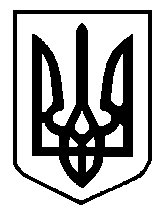 